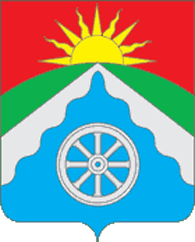 Российская ФедерацияОрловская областьВЕРХОВСКИЙ РАЙОННЫЙ СОВЕТ НАРОДНЫХ ДЕПУТАТОВ                                      РЕШЕНИЕ« 26» апреля 2024 года   №27/138 -рс                                Принято на 27   заседании                                                                          п. Верховье                                                                             Верховского районного                                                                                               Совета народных депутатовО внесении изменений в решение                                                                                                                                                                                                                                                   № 25/127-рс от 26 декабря 2023 года «О бюджете Верховского                                                                                                                                                                                                                                                                         района на 2024 год  и на плановый период 2025 и 2026 годов»Во исполнение действующего законодательства Российской Федерации, Орловской области и муниципальных нормативных правовых актов Верховского района,Верховский районный Совет народных депутатов РЕШИЛ:Внести в решение Верховского районного Совета народных депутатов от 26.12.2023 года № 25/127-рс «О бюджете Верховского района на 2024 год и на плановый период 2025 и 2026 годов» следующие изменения:1.     Подпункт 1 пункта 1 статьи 1 решения изложить в новой редакции:«1) прогнозируемый общий объем доходов бюджета Верховского района на 2024год  в сумме 455285,34333 тыс. рублей, на 2025 год – в сумме 365851,61935 тыс. рублей и на 2026 год – в сумме 355066,99259 тыс. рублей;2) общий объем расходов бюджета Верховского района на 2024 год в сумме 457286,19141 тыс. рублей, на 2025 год – в сумме 365851,61935 тыс. рублей, в том числе условно утвержденные расходы – в сумме 4 308,0 тыс. рублей, и на 2026 год – в сумме 355066,99259 тыс. рублей, в том числе условно утвержденные расходы – в сумме 8 826,0 тыс. рублей.  2. Пункт 2 статьи 3 решения изложить в новой редакции:«Утвердить объем межбюджетных трансфертов, получаемых из других бюджетов бюджетной системы Российской Федерации, на 2024 год 
в сумме 279960,04333 тыс. рублей, на 2025 год – в сумме 197562,41935 тыс. рублей, на 2026 год – в сумме 180784,59259 тыс. рублей.»3. Пункт 1 Статью7 решения изложить в новой редакции:«1. Утвердить объем межбюджетных трансфертов, предоставляемых другим бюджетам бюджетной системы Российской Федерации, на 2024 год 
в сумме 24387,23192 тыс. рублей(межбюджтрансф+вус), на 2025 год – в сумме 10045,00719 тыс. рублей и на 2026 год – в сумме 10225,95846 тыс. рублей.4. Пункт 6 Статью 7 решения изложить в новой редакции:Утвердить объем межбюджетных трансфертов на выполнение переданных полномочий на 2024 год в сумме 12501,7 тыс. рублей, на 2025 год – в сумме 0 рублей и на 2026год – в сумме 0 рублей (приложение12  настоящего Решения).5.    В новой редакции изложить следующие приложения:1) приложение 3 согласно приложению 1 к настоящему Решению;2) приложение 4 согласно приложению 2 к настоящему Решению;3) приложение 5 согласно приложению 3 к настоящему Решению;4) приложение 6 согласно приложению 4 к настоящему Решению;5)приложение 7 согласно приложению 5 к настоящему Решению;6) таблицу 2 приложения 12 согласно приложению 6 к настоящему Решению;7) приложение 16 согласно приложению 8 к настоящему Решению.6. Настоящее Решение вступает в силу со дня его официального опубликования.Председатель Верховского районногоСовета народных депутатов                                                                       А.Х. МоткуевГлава Верховского района                                                                           В. А. Гладских